Slavernijverleden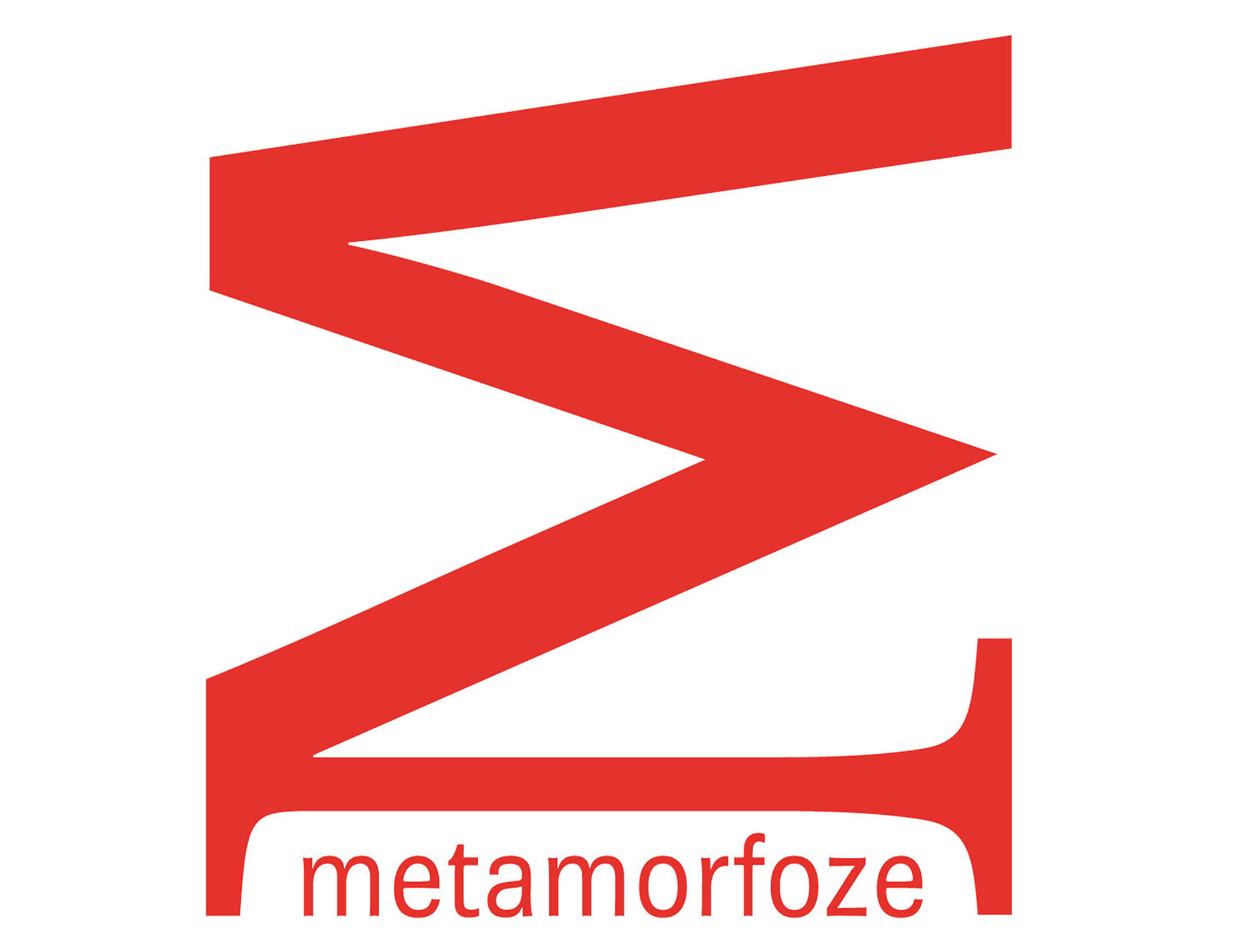 C. Materiaalanalyse Het doel van de materiaalanalyse is het vaststellen van de omvang en de aard van het archief/de collectie en het inschatten van de complexiteit van het conserverings- en digitaliseringsproces. De materiaalanalyse wordt over het algemeen door middel van een representatieve steekproef uitgevoerd. Het is van groot belang dat u de materiaalanalyse zorgvuldig uitvoert, omdat de hoogte van de offertes van derden afhankelijk is van het aantal te digitaliseren pagina’s en van de samenstelling en de materiële staat van het archief/de collectie. Het is raadzaam om foto’s of scans mee te sturen om de staat van het materiaal, de verpakkingswijze e.d. te illustreren.
C1. Omvang van het archief/de collectie
Gaat het om een archief of een papieren collectie? Ga dan verder met C2.Gaat het om een fotocollectie of AVmateriaal? Ga dan verder met C3.Gaat het om een collectie van objecten? Ga dan verder met C4.C2. Samenstelling en staat archief/papieren collectie
C3. Samenstelling en staat fotocollectie en of AV-materiaal
C4. Samenstelling en staat objectencollectie
Stel de geschatte omvang van het archief/de collectie vast op basis van de volgende punten en geef aan hoe u tot deze schatting gekomen bent:In de onderstaande vragen wordt met een blad zowel de voor- en achterzijde bedoeld en met pagina een (blad)zijde.  
 Stel de geschatte omvang van het archief/de collectie vast op basis van de volgende punten en geef aan hoe u tot deze schatting gekomen bent:In de onderstaande vragen wordt met een blad zowel de voor- en achterzijde bedoeld en met pagina een (blad)zijde.  
 Aantal strekkende meters archiefInschatting aantal bladen per meterTotaal aantal bladen Totaal aantal pagina’s archief (=aantal bladen x2)Aantal objecten Aantal inventaris- of catalogusnummersAantal foto’sAndere relevante kwalitatieve gegevens, te weten…Toelichting:Toelichting:C2a. Welk deel van het archief/de collectie bestaat uit gebonden materiaal en welk deel bestaat uit losbladig materiaal?
Omschrijf in percentages en of het materiaal gegroepeerd of verspreid is.C2b. Welk deel van het archief/de collectie bestaat uit geschreven materiaal en welk deel bestaat uit gedrukt materiaal?
Omschrijf in percentages en of het materiaal gegroepeerd of verspreid is.C2c. Bevat het archief/de collectie de volgende bijzonderheden?
Geef aan in percentages en of het materiaal gegroepeerd of verspreid is.Bevat het archief/de collectie de volgende bijzonderheden?
Geef aan in percentages en of het materiaal gegroepeerd of verspreid is.Bevat het archief/de collectie de volgende bijzonderheden?
Geef aan in percentages en of het materiaal gegroepeerd of verspreid is.Bevat het archief/de collectie de volgende bijzonderheden?
Geef aan in percentages en of het materiaal gegroepeerd of verspreid is.Transparanten/doorslagen enkelzijdig beschrevenTransparanten/doorslagen enkelzijdig beschrevenJa/nee%Gegroepeerd/verspreidTransparanten/doorslagen dubbelzijdig beschrevenTransparanten/doorslagen dubbelzijdig beschrevenJa/nee%Gegroepeerd/verspreidBlanco pagina’sBlanco pagina’sJa/nee%Gegroepeerd/verspreidObjecten kleiner dan A5Objecten kleiner dan A5Ja/nee%Gegroepeerd/verspreidObjecten groter A5 kleiner A2Objecten groter A5 kleiner A2Ja/nee%Gegroepeerd/verspreidObjecten groter A2 kleiner A1Objecten groter A2 kleiner A1Ja/nee%Gegroepeerd/verspreidObjecten groter dan A1Objecten groter dan A1Ja/nee%Gegroepeerd/verspreidTotaal objecten % (100%?)Totaal objecten % (100%?)%Uitvouwbare pagina’s of vellenUitvouwbare pagina’s of vellenJa/nee%Gegroepeerd/verspreidIndien ja: leidt dit tot > A1?Indien ja: leidt dit tot > A1?Ja/neeLosse vellen (tussenvoegsels)Losse vellen (tussenvoegsels)Ja/nee%Gegroepeerd/verspreidPrenten/tekeningenPrenten/tekeningenJa/nee%Gegroepeerd/verspreidBouwtekeningenBouwtekeningenJa/nee%Gegroepeerd/verspreidTopografische kaartenTopografische kaartenJa/nee%Gegroepeerd/verspreidChartersChartersJa/nee%Gegroepeerd/verspreidFotografische procedés (foto’s, blauwdrukken e.d.)Fotografische procedés (foto’s, blauwdrukken e.d.)Ja/nee%Gegroepeerd/verspreidGerasterd drukwerkGerasterd drukwerkJa/nee%Gegroepeerd/verspreidKrantenknipselsKrantenknipselsJa/nee%Gegroepeerd/verspreidAnders, namelijk:Denk hierbij bijvoorbeeld aan: afwijkende leesrichting, halverwege omgedraaide delen, strak gebonden delen (tekst in de kneep, kleine openingshoek), hechtmaterialen, stukken in enveloppen, bijzondere verpakkingsvormen, afgevend materiaal, zegels, et cetera.Anders, namelijk:Denk hierbij bijvoorbeeld aan: afwijkende leesrichting, halverwege omgedraaide delen, strak gebonden delen (tekst in de kneep, kleine openingshoek), hechtmaterialen, stukken in enveloppen, bijzondere verpakkingsvormen, afgevend materiaal, zegels, et cetera.%Gegroepeerd/verspreidToelichting:Toelichting:C2d. Is het archief/de collectie aangetast door één of meerdere soorten schade? Denk aan: band- en boekblokschade, chemische schade, mechanische schade, plaagschade, vochtschade, tropische schade. Geef aan wat voor schades er voorkomen en geef per soort schade een inschatting van het percentage van het materiaal dat onder deze schade te lijden heeft.Kijk voor meer informatie over schadesoorten in de Schadeatlas Archieven en de Schadeatlas Bibliotheken op www.metamorfoze.nl. 
C2e.Is het materiaal verpakt en zo ja: hoe? C3a.Bevat de collectie de volgende bijzonderheden?
Geef aan in percentages en of het materiaal gegroepeerd of verspreid isBevat de collectie de volgende bijzonderheden?
Geef aan in percentages en of het materiaal gegroepeerd of verspreid isBevat de collectie de volgende bijzonderheden?
Geef aan in percentages en of het materiaal gegroepeerd of verspreid isBevat de collectie de volgende bijzonderheden?
Geef aan in percentages en of het materiaal gegroepeerd of verspreid isFotomateriaalFotomateriaalFormaat kleiner dan A4Formaat kleiner dan A4Ja/nee%Gegroepeerd/verspreidFormaat groter dan A4Formaat groter dan A4Ja/nee%Gegroepeerd/verspreidAfdrukkenAfdrukkenJa/nee%Gegroepeerd/verspreidNegatievenNegatievenJa/nee%Gegroepeerd/verspreidDia’sDia’sJa/nee%Gegroepeerd/verspreidGlasnegatievenGlasnegatievenJa/nee%Gegroepeerd/verspreidLosse foto’sLosse foto’sJa/nee%Gegroepeerd/verspreidIngeplakte foto’sIngeplakte foto’sJa/nee%Gegroepeerd/verspreidFoto’s in Melinex-hoesjesFoto’s in Melinex-hoesjesJa/nee%Gegroepeerd/verspreidAnders, namelijk:Anders, namelijk:%Gegroepeerd/verspreidMoeten achterzijden van foto's gescand worden?Moeten achterzijden van foto's gescand worden?Ja/neeAV-materiaalAV-materiaalAudioAudioJa/nee%Soort drager:Soort drager:Hoeveelheid in minutenHoeveelheid in minutenMin.Video/filmVideo/filmJa/nee%Soort drager:Soort drager:Hoeveelheid in minutenHoeveelheid in minutenMin.Toelichting:Toelichting:C3b. Wat is de staat van de collectie? Denk aan schade door verlijming en/of verkleving door chemische schade bij fotoprocedés of aan waterschade.
C3c.Zijn de foto’s en het AV-materiaal verpakt? Zo ja, hoe en in wat voor materiaal? C4a.Bevat de collectie de volgende bijzonderheden?
Geef aan in percentages en licht zo nodig per bijzonderheid toe.Bevat de collectie de volgende bijzonderheden?
Geef aan in percentages en licht zo nodig per bijzonderheid toe.Bevat de collectie de volgende bijzonderheden?
Geef aan in percentages en licht zo nodig per bijzonderheid toe.Bevat de collectie de volgende bijzonderheden?
Geef aan in percentages en licht zo nodig per bijzonderheid toe.HxBxD kleiner dan 30 cmHxBxD kleiner dan 30 cmJa/nee%HxBxD tussen 30 en 100 cmHxBxD tussen 30 en 100 cmJa/nee%HxBxD groter dan 100 cmHxBxD groter dan 100 cmJa/nee%Platte objectenPlatte objectenJa/nee%3D objecten3D objectenJa/nee%Anders, namelijk:Anders, namelijk:C4b. Wat is de staat van de collectie? Is het materiaal goed hanteerbaar?C4c.Is het materiaal verpakt en zo ja: hoe?